К юбилею А.И. СолженицынаПоздравляем участников – призеров  республиканского конкурса видеороликов «Читаем А.И. Солженицына»,  большое спасибо руководителям:  2 место - Мышенкова Мария (11 класс),  3 место - Соркин Владимир (10 класс); руководитель Васина Елена Петровна, учитель русского языка и литературы. Верстукова Валерия (5 класс) – за высокий  уровень, оригинальность, творческое оформление конкурсной работы -  Диплом самой юной участницы конкурса.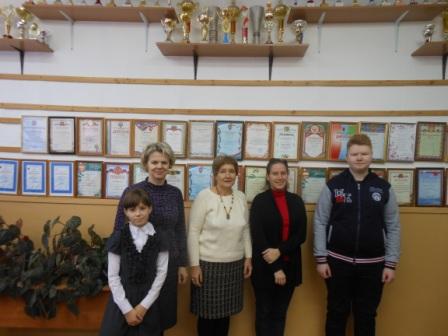 ПОЗДРАВЛЯЕМ победителей и призеров муниципального этапа олимпиады по информатике:Долгорукий Даниил – 1 место;Минин Евгений – 2 место;Мышенкова Мария – 3 место;Титову Ольгу  Алексеевну,  учителя информатики!